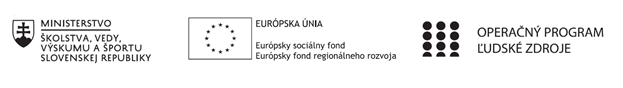 Štvrťročná správa o činnosti pedagogického zamestnanca pre štandardnú stupnicu jednotkových nákladov „hodinová sadzba učiteľa/učiteľov podľa kategórie škôl (ZŠ, SŠ) - počet hodín strávených vzdelávacími aktivitami („extra hodiny“)“Operačný programOP Ľudské zdroje Prioritná os1 Vzdelávanie PrijímateľStredná odborná škola techniky a služieb, Tovarnícka 1609, TopoľčanyNázov projektuZvýšenie kvality odborného vzdelávania a prípravy na Strednej odbornej škole techniky a služiebKód ITMS ŽoP 312011AGX9Meno a priezvisko pedagogického zamestnancaMgr. Ondrej BenkoDruh školy Stredná škola – SOŠ TaS, Tovarnícka 1609, TopoľčanyNázov a číslo rozpočtovej položky rozpočtu projektu4.6.1  Štandardná stupnica jednotkových nákladov ,,hodinová sadzba učiteľa SŠ – zvýšené hodiny strávené vzdelávacími aktivitami (extra hodiny)"Obdobie vykonávanej činnosti01.01.2021 – 31.03.2021Správa o činnosti:   Názov vzdelávacej aktivity – extra hodina :  Základy elektronikyPredmet sa vyučuje v triedach :  III.B – autoopravár-mechanikCieľom aktivity je zlepšiť výsledky žiakov v oblasti prírodovednej gramotnosti  prostredníctvom uplatnenia extra hodín a realizáciou aktivít mimoškolskej činnosti, vzdelávania a kooperácie pedagogických a odborných zamestnancov.Pri vyučovaní tohto predmetu sa použili aktivizujúce , názorno - demonštratívne , aplikačné a praktické metódy vyučovania na získanie požadovaných zručností. Január– odučené témy dištančnou formouŽiaci využívali pre online vyučovanie počítačový program MS Teams a EduPage. Trieda: III.B Základy elektroniky                                                                  Počet – 2 hodiny20.1.2021 Triak – teoretické objasnenie funkcie súčiastky, použitia a diagnostiky súčiastky a následná názorná / praktická činnosť s ňou (1 hodina) 21.1.2021 Integrovaný obvod - teoretické objasnenie funkcie súčiastky, použitia a diagnostiky súčiastky a následná názorná / praktická činnosť s ňou (1 hodina) Február– odučené témy dištančnou formouŽiaci využívali pre online vyučovanie počítačový program MS Teams a EduPage. Trieda: III.B Základy elektroniky                                                                 Počet – 4 hodiny3.2.2021 Fotodióda, fototranzistor - teoretické objasnenie funkcie súčiastok, použitia, diagnostiky súčiastok a následná názorná / praktická činnosť s nimi (1 hodina)4.2.2021 Súčiastky na báze LED - teoretické objasnenie funkcie súčiastok, použitia a diagnostiky súčiastok a následná názorná / praktická činnosť s nimi (1 hodina)17.2.2021 Optočleny - teoretické objasnenie funkcie súčiastky, použitie a diagnostika súčiastky, následná názorná / praktická činnosť s ňou (1 hodina)18.2.2021 Snímače, rozdelenie snímačov - teoretické objasnenie funkcie a rozdelenia základných typov snímačov používaných v motorových vozidlách (1 hodina)Marec – odučené témy dištančnou formouŽiaci využívali pre online vyučovanie počítačový program MS Teams a EduPage.Trieda: III.B Základy elektroniky                                                                Počet – 3 hodiny17.3.2021 Kontaktové snímače – teoretické objasnenie funkcie, použitia a diagnostiky kontaktových snímačov a následná názorná / praktická ukážka činnosť  s nimi. Samostatná práca žiakov pomocou EduPage (1 hodina) 18.3.2021 Odporové snímače polohy - teoretické objasnenie funkcie, použitia a diagnostiky  odporových snímačov polohy a následná názorná / praktická ukážka činnosť s nimi. Samostatná práca žiakov pomocou EduPage (1 hodina)31.3.2021 Odporové snímače teploty - teoretické objasnenie funkcie, použitia a diagnostiky odporových snímačov polohy a následná názorná / praktická ukážka činnosť s nimi. Samostatná práca žiakov pomocou EduPage (1 hodina) Zoznam extra hodín odučených dištančným vzdelávaním v mesiaci január:20.1.20221     - Základy elektroniky III.B (online, EduPage)  21.1.2021       - Základy elektroniky III.B (online, EduPage)Zoznam extra hodín odučených dištančným vzdelávaním v mesiaci február:3.2.2021         - Základy elektroniky III.B (online)4.2.2021         - Základy elektroniky III.B (online, EduPage)17.2.2021       - Základy elektroniky III.B (online)18.2.2021       - Základy elektroniky III.B (online, EduPage)Zoznam extra hodín odučených dištančným vzdelávaním v mesiaci marec:17.3. 2021      - Základy elektroniky III.B (online, Edupage)18.3.2021       - Základy elektroniky III.B (online, Edupage)31.3.2021       - Základy elektroniky III.B (online, Edupage)Popis extra hodín odučených dištančnou formou v mesiaci január:20.1.2021   - III.B téma Triak, formou online hodiny vysvetlený princíp fungovania súčiastky, správania sa v elektrickom obvode, názorne predvedená diagnostika.21.1.2021    - III.B téma Integrovaný obvod, formou online hodiny vysvetlený princíp fungovania súčiastky, správania sa v elektrickom obvode, názorne predvedená diagnostika.Popis extra hodín odučených dištančnou formou v mesiaci február:3.2.2021       - III.B téma Fotodióda, fototranzistor, formou online hodiny vysvetlený princíp fungovania súčiastok, správania sa v elektrickom obvode, názorne predvedená ich diagnostika a zapojenie vo funkcii snímača a zdroja.4.2.2021      - III.B téma Súčiastky na báze LED, formou online hodiny vysvetlený princíp fungovania súčiastok, správania sa v elektrickom obvode, názorne predvedená diagnostika.17.2.2021    - III.B téma Optočleny, formou online hodiny vysvetlený princíp fungovania súčiastky, správania sa v elektrickom obvode, názorne predvedená diagnostika.18.2.2021     - III.B téma Snímače, rozdelenie snímačov, formou online hodiny vysvetlená dôležitosť a význam snímačov v automatizačnej technike a teda nie len v automobilovom zameraní. Následné objasnenie základného delenia a použitie vybraných druhov snímačov.Popis extra hodín odučených dištančnou formou v mesiaci marec:17.3. 2021    - III.B téma Kontaktové snímače, formou online hodiny vysvetlený princíp fungovania kontaktových snímačov, správania sa v elektrickom obvode, názorne predvedená diagnostika. Predvedenie použitia týchto snímačov v motorových vozidlách. Samostatná práca žiakov pomocou EduPage.18.3.2021      - III.B téma Odporové snímače polohy, formou online hodiny vysvetlený princíp fungovania odporových snímačov polohy, správania sa v elektrickom obvode, názorne predvedená diagnostika. Predvedenie použitia týchto snímačov v motorových vozidlách. Samostatná práca žiakov pomocou EduPage.31.3.2021        - III.B téma Odporové snímače teploty, formou online hodiny vysvetlený princíp fungovania odporových snímačov teploty, správania sa v elektrickom obvode, názorne predvedená diagnostika. Predvedenie použitia týchto snímačov v motorových vozidlách. Samostatná práca žiakov pomocou EduPage.Spolu odučené hodiny za mesiac január, február, marec:III.B – 9 hodínVypracoval (meno, priezvisko, dátum)Mgr. Ondrej Benko, 31.3.2021PodpisSchválil (meno, priezvisko, dátum)Mgr. Miloš Kováč, 31.3.2021Podpis